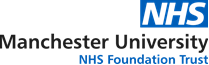 Division of Laboratory MedicineNewborn Screening Laboratory St. Mary’s Hospital 6th Floor, Genetic MedicineOxford RoadManchesterM13 9WLTel: 0161 70 12262REQUEST FOR RELEASE OF A NEWBORN SCREENING BLOOD SPOT CARD FOR CMV TESTINGPatient DetailsName: ________________________________     Date of Birth: ____________NHS number: ___________________________________________________Address: _________________________________________________________________________ ________________________________________________________________________________Statement of Health ProfessionalI have explained the requirement for the test to the parent/guardian              (please tick)Signed: _____________________________________    Date:________________Name (print):	_____________________________________Job title: 	_____________________________________Address:          _____________________________________________________________________Contact Number:  ___________________________________Consent from Parent / GuardianI consent for the release of my child’s Newborn Screening Blood Spot card for CMV testing.Signed: ___________________________________ Date: ________________Name (print):	_____________________________________Relationship to Child:	_______________________________Please complete and email a scanned copy to: mft.nbsl@nhs.net		